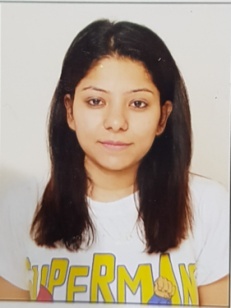 SANA										 E-mail.: sana.381477@2freemail.com Objectives:Seeking a challenging position within a firm to enhance the operational capabilities of the firm with the desired skills sets. Educational Qualification:Passed Secondary school  in year 2007.			Passed Higher Secondary School  Maharashtra Board in year 2009.Suguna food Limited From July 2010-January 2012.Salesgirl.Responsibilities:Listening to customers requirement and presenting appropriately to make a sale.Maintaining and developing relationships with existing customers in person and via telephone calls and emails.Arranging meeting with potential customers to prospect for new business.Acting as a contact between a company and its existing and potential markets.Negotiating the terms of an agreement and closing sales. Gathering market and customers information.Representing the organization at trade exhibition events and demonstrations.Negotiating on price and cost delivery and specifications with buyers and managers.Challenging any objections with a view to getting the customer to buy.Advising on forthcoming products development and discussing special promotions.Gaining a clear understanding of customers businesses and requirements.Feeding future buying trends back to employers.Attending team meeting and sharing best practice with colleagues.Croma Electronics from March 2012 - December 2013.Salesgirls.Responsibilities:Sales of branded mobile phones.Evaluate on the job performance.Work on store floor, determine daily coupons.	Manage retail staff, including cashier and people working on the floor.Ensure pricing is correct.Work on store display.		Formulate pricing is correct.Approve contracts with vendors.	Maintain inventory and ensure items are in stock.Maintain and develop good relation with customers through personal contact or meeting via telephone.Reviews own target and exceeding targets.Provide accurate feedback on future buying trends to the respective employee.Attain trade shows to identify new products and services.Organize and distribute staff schedule.Coach, counsel, recruit, train and discipline.	NESCO LTD. From FEB 2014 to DEC2015.Tellecaller.Responsibilities:sales of ASIAN PAINTSProcess was inbound as well as outboundmaintain and develop good relation with customer through personal contact via telephone.Approve contracts with customers.rewiews own targets and exceeding target.Negiociate the terms of agreementGathering market and coustomer information.Ensure pricing is correct or not.Train the co-workers. Other Qualification: Basic Computer knowledge.Well - versed with windows, Excel, word and E-mail and internet.Salon crash course(1 year)Personal Details:Date of birth : 19th September 1990	Nationality : Indian	Marital status : SingleSex : Femalelanguages : English, Hindi 